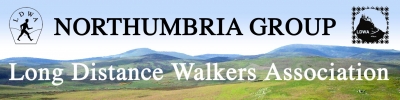 HADRIAN’S 100Risk Assessment for the Hadrian’s 100 2019 Version 3Risk assessment: Coordinated by Dave Clifton (Dip SM), Ricky Scott (Northumbria LDWA).Executive Summary The 2019 LDWA Hadrian Hundred will start and finish from Hexham using public rights of way including footpaths, tracks, minor roads, and several National Trails.  The start has an immediate steep narrow path followed shortly by a busy road crossing.There are some difficult to navigate paths without GPS or compass.The Hadrian’s Wall National trail has several very tricky descents and accents. Road crossings throughout the route Walking on C Roads without pathsTracks are mainly rocky and stony.Appendix 1 – Terrorist Risk assessmentAppendix 2 - Checkpoint Risk assessmentMETHODOLOGYThe Hadrian Route has been walked and an assessment for risks and hazards undertaken and a Route Risk Assessment completed. Appendix 1 Terrorist Risk AssessmentAppendix 2 Checkpoint AssessmentVersion ControlV1V2Addition of appendices to cover Terrorist and checkpointsV3Change of route from NY685288 to NY 689 257Column ACorresponding paragraph number of the Route description. Column BThe grid reference of the risk Column CThe risk and associated hazardColumn DAn initial assessment of the level of risk into high, medium and low risk Column EThe revised assessment of the level of risk into high, medium and low risk Column FThe proposed measures to be undertaken in order to control the risk;A)PARA NOB)GRID REFC)HAZARD/RISKD)INITIALRISK LEVELH/M/LE)REVISED RISK LEVELH/M/LF)CONTROL MEASURESSele Parkto Newbrough1.1NY874679HazardSteep set of steps straight after the start point. Large Volumes of entrants.Risk Walker trip may cause others to fall in front of them including Crush injuries. MMWarning at start, Route description has included the following adviceYou will be asked to follow the Northumbria banner for the first few hundred metres – please be patient.Marshals required to ensure an orderly start.1.1NY934 643HazardHaugh lane – busy road with blind corners at each end of area where entrants will cross the road.Risk Walker/vehicle collision.LMWarning at start, marshals will be in place to ensure a safe crossing is maintained throughput the period entrants will be required to cross this road.1.2NY910661HazardCross over road with partial blind approach from vehicles.Risk Walker/vehicle collision.LMRoad is not often used, warning is included within descriptionSignage to warn vehicle drivers to be careful of event walkers on road.Newbroughto Steel Rigg 2.2NY864 692 to NY863704HazardPathless rough ground. RiskFailure to follow 340deg or GPS. Entrants may get lost inhospitable terrain. MMWarning on route description Notice at Newbrough checkpoint to remind entrants that they must use either compass or GPS and follow route description. 2.2NY864709HazardGate is not able to be opened. RiskFalls and Bodily injuries.LLRoute description points out hazard 2.3NY856712HazardRoute crosses Military Road. Busy and vehicles travel at speed. Risk Walker/vehicle collision.LMRoute description points out Hazard and need to take care crossing a busy road . Steel Rigg to Haltwhistle  3.1NY750676Hazard The Steel Rigg checkpoint route emerges from a wood immediately onto a road with brow at either end of sight.Risk Walker/vehicle collision. LMRoad is not often used but is also a feeder for a popular tourist car park, signage to warn vehicle drivers to be careful of event walkers on road. 3.1NY748676HazardThe HWP first access gate when opened after leaving Steel Rigg appears to be partially blocked by undergrowth and is therefore not easy to open.RiskLimb injury.N/KLStile is available next to gate,  Option to request HWP team to exam the gate to determine and fix if necessary which prevents the gate fully opening as this path is a national trail and others will face the same hazard.  3.1NY745676HazardStones of path could be slippery.Risk Slips and trips, bodily injuries.N/KLGeneric warning provided on route description.  3.1 to3.2NY740676 to NY729669Hazard Rocky descent of crags.RiskSlips and falls, bodily injuries.N/KMBeing a national trail there are paths to the left of the rocky descent that have been created as an alternative. Generic Warning included on route description regarding the steep descents on Hadrian’s wall.    3.2NY729668Hazard Route emerges from Caw Gap car park immediately onto minor road that then meets another minor road. Risk Walker/vehicle collision.LMClear vision on roads. Road is not often used but is also a feeder for a popular tourist car park, signage to warn vehicle drivers to be careful of event walkers on road. Warning on route description3.3NY714660Hazard Route crosses Military Road. Busy and vehicles travel at speed. Risk Walker/vehicle collision.LMRoute description points out Hazard. Warning Signs for motorists 3.4NY710613Hazard On exiting Hawthorn gorge both Willa Road and Fairhill do not have footpaths. Risk Walker/vehicle collision.N/KLGeneric warning on route description, quiet residential roads.  Haltwhistle to Knarsdale  4.1NY704639Hazard Shortly after leaving the checkpoint the junction of Greencroft road, Park Road and Station Road will require a turn left and then immediately turn right across busy roads. Risk Walker/vehicle collision.N/KMCheckpoint staff requested to specifically point out dangers of junction as they leave checkpoint, warning included on route description.   4.2NY698628Hazard After travelling under the A69 the route follows a path beside the river, could be slippery if wet.Risk Slips and trips, bodily injuries.LMCould be a hazard if very heavy rain before/during event.  Monitor weather and re-route if necessary. 4.2NY688618Hazard Immediately before Park Village the route emerges to a minor road and has 100 metres without a footpath. Risk Walker/vehicle collision.LLMinor road is a quiet road with occasional traffic, generic warning included on route description4.3NY668618HazardThe route through Park Village is on a village road without paths. Risk Walker/vehicle collision.LLVillage road is used by local traffic and quiet. Generic warning included on route description4.4NY687615 to NY672549HazardThe South Tyne trail is also used by cyclists. Risk Walker/cyclist collision.  N/KLWarning included on route description.  Provide signage to warn cyclists to take care on the trail particularly on the event day.4.4NY672615HazardAfter leaving the South Tyne trail to emerge on Hanging Shaw road there are no footpaths. Approx. 500 metres on a bendy road. Risk Walker/vehicle collision.LLQuiet C Road, generic warning included on route description4.4NY678539HazardRoute crosses busy carriageway (A689.) Risk Walker/vehicle collision.MMProvide signage to warn entrants to take care on the road crossing. 5.1NY678539HazardRoute crosses busy carriageway (A689.) Risk Walker/vehicle collision.MMProvide signage to warn entrants to take care on the road crossing. 5.1NY672615HazardAfter leaving the Knarsdale checkpoint and crossing the A689 to Hanging Shaw road there are no footpaths. Approx. 500 metres on a bendy road. Risk Walker/vehicle collision.LLQuiet C Road, generic warning included on route description5.2NY717462HazardRoute crosses busy carriageway (A686) near bridge  Risk Walker/vehicle collision.MMRoute description provides advice to warn entrants to take care on the road crossing. 5.6NY740418 to NY744416HazardRoad walking on a quiet C road without paths.Risk Walker/vehicle collision.LLRoad has verges, generic warning included on route descriptionGarrigill  to Greg’s Hut    6NY745413 to NY691354HazardRocky and stony on path could be slippery. Risk Slips and trips bodily injuries	N/KLGeneric warning included on route description.  Greg’s Hut    to Dufton 7.1NY687343HazardVery faint Path on approach to Cross Fell and on Cross Fell. Risk Failure to follow route description or GPS, Entrants may get lost amongst inhospitable terrain. MMAdditional flagging will be placed to ensure entrants follow the correct route.  Greg’s hut checkpoint will remind entrants that they must follow flagging which will be lit up at night. 7.2NY704330HazardSharp drop from Little Dun fell through big and sharp stones without a clear way down.RiskSlips and trips, bodily injuries.LLGeneric warning o included n route description.  7.4NY711321 to NY678273HazardCyclists using the same road. (Illegal but is often ignored at weekends in particular). Bikes observed reaching speeds downhill of around 30-40 MPH. RiskCollision between walkers and bike with resulting injuries to both parties. N/KLAdditional signage will be placed at NY678273 to warn bike users to observe existing warning signs and walkers on road. Checkpoint staff at Silverband to further warn any bike user of walkers on road where they have ignoring warning signs. Entrants to take care on the road.7.4NY711321 to NY678273HazardThe mine road is not a public road and is subsequently very quiet. It’s a road without paths and being very steep in places will challenge tired limbs. If surface of the road wet this could also lead to slipping.RiskSlips and trips, bodily injuries. LLGeneric warning included on route description7.4NY678273 toNY678268NY683265to NY684264HazardRoad walking on quiet minor roads without paths.Risk Walker/vehicle collision.LLRoads have verges, Generic warning included  on route descriptionDufton to Birkdale   8NY703250 to NY710250HazardLoose stones on path could be slippery. Risk Slips and trips, bodily injuries.	 N/KLGeneric warning included on route description.  Birkdaleto Watersmeeting   9NY818309 to NY833310HazardRoad walking on a road without paths expected to be busy on a bank holiday weekend.Risk Walker/vehicle collision.LLRoad has verges, generic warning included on route description9NY833310 to NY814337HazardRoad walking on a quiet C road without paths.Risk Walker/vehicle collision.LLRoad has verges, generic warning included on route descriptionWatermeetingto Cowshill  10.1NY808343HazardStile is not in the best of conditions with protruding screws with screw heads showing. RiskBodily injuries.LLGeneric warning included on route description.  10.3NY813351HazardThe B6277 is a busy road used by bikers and other traffic speeds of around 40 to 50 MPH. RiskCollision between walkers and vehicles. LLRoad crossing is required and is the center of stretches of straight road.  Generic warning included on route description.  10.3NY813351 to NY849384HazardLoose stones on path could be slippery. Risk Slips and trips	. N/KLGeneric warning on route description.  10.4NY855405 to NY856406HazardThe route upward towards the checkpoint at Cowshill is on a village road without paths. Risk Walker/vehicle collision.LLVillage road is used by local traffic and quiet. Generic warning included on route descriptionCowshill to Allenheads  11.1NY855406 to NY854405HazardThe route downward to the Weardale way turn is on a village road without paths. Risk Walker/vehicle collision.LLVillage road is used by local traffic and quiet. Generic warning included on route description11.2NY834415HazardSharp drop in footpath followed by a short walk next to river than may be flooded.RiskSlips and trips, bodily injuries.LLGeneric warning included on route description, alternative route to avoid possible flooded area is over a small wall. 11.5NY824433HazardStepping stones over Killhope burn.RiskSlips, bodily injuries.LLGeneric warning included on route description11.5NY824433HazardRoute crosses A689 at entrance to Killhope Lead Mine Museum. May be very busy during opening hours.Risk Walker/vehicle collision.MMProvide signage to warn entrants to take care on the road crossing. 11.6/12.1NY850465 NY852462 HazardThe route after the gate (NY850465) to the Allenheads checkpoint is on minor road(s) without paths. On return from the checkpoint the same route along minor roads is taken.Risk Walker/vehicle collision.LLVillage road is used by local traffic and quiet. Generic warning included on route descriptionAllenheads to Allendale   12.2NY852462 toNY839482HazardRoad walking on quiet C roads without paths.Risk Walker/vehicle collision.LLRoad has verges, Generic warning included  on route description12.4NY840505 to NY833558Hazard6.5 km road walking on quiet C roads without paths.Risk Walker/vehicle collision.LLRoad has verges, Generic warning included on route description12.4NY833558HazardRoute crosses quiet road to bridge Risk Walker/vehicle collision.LLGeneric warning included on Route description to point out HazardAllendale to Greenridge Farm   13.1NY846570HazardRoute crosses carriageway (B6303). Risk Walker/vehicle collision.MMGeneric warning included on Route description to point out Hazard13.1NY841563 to NY860570HazardAfter leaving the B6303 and joining Leadside Bank there are no footpaths. Approx. 900 metres on a quiet, steep and bendy road. Risk Walker/vehicle collision.LLQuiet minor Road, Generic warning included on route description13.2NY848575 to NY879596HazardWalking on moorland paths through heather, some loose stones and uneven ground.RiskSlips and trips, bodily injuries. LLGeneric warning included on route description13.3NY879596HazardBridge is not in the best of condition, some bolts are sticking.RiskTrips, bodily injuries. LLWarning provided on route descriptionGreenridge Farm to QE School Hexham   14.1 NY884608 to NY885617HazardRoad walking on quiet farm road.Risk Walker/vehicle collision.LLGeneric warning included on route description14.1NY885617 to NY913615HazardPath through wood has stones, roots at foot level and occasional branches at head/eye height.RiskTrips, Slips, bodily injuries. LLGeneric warning proved on route description14.1NY886617HazardSharp drop in footpath followed by a sharp rise with rocky uneven step.RiskSlips and trips, bodily injuries. LLGeneric warning included on route description14.2NY910625 to NY925623 HazardWalking along straight, largely flat minor road quiet road without footpaths.Risk Walker/vehicle collision.LMGeneric warning provided on route description walkers to walk on verge. Signage for motorists14.3NY925623 to NY926626HazardCausey Hill road is a very quiet road without paths until it joins the estate road and being steep will challenge tired limbs. If surface of the road wet this could also lead to slipping.RiskSlips and trips, bodily injuries. LLGeneric warning included on route descriptionNotesControl measures  Are Start areas easily accessible to vehiclesThe Start is within the Seles park and vehicle access is extremely limited being a public park. Entrants will be joined by LDWA support staff and some spectators who are extremely likely to be connected to the entrants LDWA staff will be on site before entrants will arrive. Good observation is the main control measure as personal search in a public area is likely to be difficult to guarantee Does any part of the route traverse landmarks or areas of high footfallEntrants will be walking along the Hadrian Wall route which will be also used by the general public.  The Hadrian Wall route will bypass the Housesteads landmark and is mainly in open country. None identifiedWill a significant number of participants/spectators be likely to gather in one areaEntrants will gather in numbers at the start and subsequent buildings on route.  LDWA staff will be present in building before entrants arrive. As with the mass start observation is the main control measureWill any part of the route use open roads/highwaysThe route will follow a number of open roads and it is expected that the entrants will be well spaced out.None identifiedDoes the event include provisions for baggage storageEntrants will be given a luggage label on registration with their entrants number. The bags will be stored and then most will be transferred to another storage area all controlled by LDWA staff. The remaining bags will remain at the HQ until the entrants return  LDWA staff will be present in buildings that will offer storage facility.  All baggage will be tagged, observation is the main control measureDoes the event focus on any particular interest group that may be considered a potential target for extremism  This event is the yearly Long Distance Walkers challenge (LDWA) . The LDWA is a non political organisation and welcomes all.  None identifiedIs the event likely to carry a high regional/national media profileThis will depend on whether the local media pick up on the story. It is likely that there will be some press coverage but not headlines.None identifiedWill there be any celebrities/VIPs involvement in the eventIt is expected that there could be a local Celebrity or a local MP that will make a brief appearance at the start but not on the event itself As with the mass start observation is the main control measureWill there be any international entrants at the event that may be at risk from extremist groupsNo, if there is a international entrant they would have already qualified in the UK None identifiedIs the event planned for a date/period of significance (e.g. The anniversary of an event or the build up to a national event – general election for exampleThe event is held late May bank holiday which is not a significant date outside the UK  None identifiedCheck PointsGrid RefVenueBeing available throughout the year will have the necessary statutory requirements in place.Inspection notes QE SchoolNY 926 639SchoolYesWill be checked in the spring of 2019. NewbroughNY 874 679Village HallYes All relevant details regarding the building and layout, including kitchen, can be seen in detail on the Newbrough website. All equipment is in good order There are ﬁrst aid kits in all rooms. http://newbroughtownhall.co.uk/Steel RiggNY 750 676Tented An event shelter will be constructed between the trees near to the farm track . The shelter has already been proven to be a safe as could be on our sister Durham Dales challenge where the shelters have been used for two successful challenge events.  HaltwhistleNY 703 642Leisure CentreYes This will be an unusual checkpoint. This will be because we will for much of the time we are open we will be sharing it with the general public. However given the size of the place, the cooperation of the staff and sensible, appropriate behaviour by our entrants and volunteers we should have no real difficulties. Checkpoint staff will be present throughout the time we are there, to manage and serve their regular public and us too. The leisure staff are accustomed to hiring the sports hall for private events’ KnarsdaleNY 678 539Village HallYes A large, new (8yr old), village hall with generous parking Licensed for 110 sitting and 220 standing. In addition to the main hall there is an entrance foyer, a committee room and high quality kitchen. There is ample good quality furniture, both tables and chairs. Fire extinguishers are evident in the main hall and fire/emergency exits clearly identified. Heating controls (if required) are on the wall to the left of the door on entering the main hall. Emergency lighting is installed. Ladies, Gents and disabled toilets are provided. GarrigillNY 745 416Village HallYes All relevant details regarding the building and layout, including kitchen, can be seen in detail on the Garrigill website. All equipment is in good order There is also a drying room and a hall that sits 80 people. A defibrillator is located just inside the entrance door of Garrigill Village Hall which has 24 hour access. https://www.garrigillvh.org.uk/

Read more: https://www.garrigillvh.org.uk/emergency-services/ are ﬁrst aid kits in all roomsGregs HutNY 691 354BothyNo bookings available to all Greg's Hut Association is an organisation which, in collaboration with the Mountain Bothies Association, helps to maintain Greg's Hut on Cross Fell as a valuable - and on occasion, life-saving - shelter for the many users of the fells and the Pennine Way. http://gregshut.org.uk/Cross Fell NY 687 343Summit shelter Self clipDun Fell RoadNY 714 309Car  Safety checkPennine Way junctionNY 692 274StileSelf clipDuftonNY 688 252Village Hall, Youth Hostel YesThis is the venue for the ‘Baggage’ stop 2-3 volunteers will be in place to receive bags from Hexham and distribute them around the building.Dufton Village Hall will also be used in conjunction as a catering facility for the traditional ‘Breakfast’ stop. There is a good phone signal (02) but currently no Wi-Fi.Dufton Youth Hostel has a small dining area off the communal room leading into a self-catering kitchen which in turn communicates with another kitchen area. The latter is also available to us and can also be entered via the main hallway.There is also a single bedroom with 6 bunk beds, 2 toilets and 2 showers on the ground floor On the first floor there are 7 bunk bedded rooms – 2*2 beds (one with shower), 4*4 beds and 1*6 beds. There are also 4 unisex toilets and 5 showers.Hygiene and care of toilets and showers would be facilitated by access to cleaning materials, rubbish bags and a plentiful supply of toilet rolls.The self-catering kitchen will be available for any using the hostel either before or after the Event.The communal room will be set up with chairs and room to sit and rest before changing, attending to feet etc. Individual bags will be obtained and delivered to each entrant by the volunteers. Entrants will need to go upstairs if they require toilet or shower facilities. They will be encouraged to have their own towel and to clear up any detritus after themselves. They can also use the kitchen area to refill water bottles.Room 8 (6 beds) on the ground floor will be set aside for the First Aider and equipment. It can also be used as a quiet rest area for any retirees who are unwell and also, if not full, as a place for volunteers to rest. BirkdaleNY 804 278Farm buildingThe barn will be used for the checkpoint with very limited facilities.  Expected to be clean and tidy and has a track that the farm uses to lead to the main road. Any emergencies can be handled by the checkpoint staff and also the farm staff if required. Waters MeetingNY 814 337Farm building The barn will be used for the checkpoint with very limited facilities.  Expected to be clean and tidy and has a track that the farm uses to lead to the main road. Any emergencies can be handled by the checkpoint staff and also the farm staff if required.CowshillNY 855 406Village Hall Yes The hall is very well maintained throughout and has been kept to a high standard. It is equipped with ample tables and comfortable chairs, all in good condition and kept in the body of the hall. The entrance is from the road into a small lobby with a single disabled ladies/gents WC to the right and a further door directly into the hall. There is a fire exit to the far right corner and the kitchen is along the righthand wall. There are two fire extinguishers by the kitchen door and a defibrillator on the outside wall of the building. There is a first aid box in the kitchen. Heating is oil-fired and will be available overnight for our event if required; controls by kitchen door. There is an emergency lighting system in the event of mains failure (installed last year). Blakeley FieldNY 836 414SeatSelf clipAllenheadsNY 853 461Outdoor centreYes Allenheads is a residential outdoor activity centre, generally good condition whilst clearly well used. It is housed in a single building with two floors, the upper storey being four six-berth bedrooms, and a ladies toilet, including two showers. On the ground floor beyond the entrance lobby is a meeting/sitting/dining room equipped with tables and chairs, including a small sitting area - small table and three chairs.  The kitchen is to the left as you enter, off this general purpose room. Also on the ground floor is a boot/drying room and a gents toilet, again with two showers.Acton BurnNY 827 512BridgeSelf clipAllendale TownNY 840 560Village HallYesThe HQ for the Mountain rescue Allendale Challenge now approaching its 30th year of being held. No shortage of furniture or necessary equipment. All equipment is in good order Greenridge FarmNY 884 608Farm building The barn will be used for the checkpoint with very limited facilities.  Expected to be clean and tidy and has a track that the farm uses to lead to the main road. Any emergencies can be handled by the checkpoint staff and also the farm staff if required.QE SchoolNY 926 639SchoolYes  Will be checked in the spring of 2019.